NEVADA STATE HIGH SCHOOL RODEO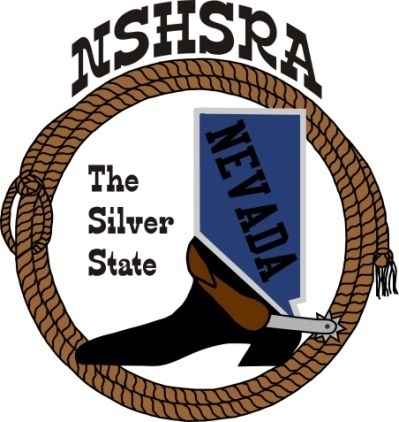 FALL MEETINGFriday, July 29th, 7:00 pm – Executive BoardSaturday, July 30th, 9:00 am – Full BoardEureka Co. School District Admin OfficeBoard Room660 Mathew StreetEureka, NV  89316AGENDAPledge of AllegianceCall meeting to orderRoll call	a.	Seating of delegates	b.	Installation of new clubsApproval of minutes from state meeting in MayReport of officersPresidentVice PresidentState SecretaryState Treasurer/report from state finalsReport of student officers:	a.	Josie Lindburg-Queen	b.	Brock Feyder-President	c.	Desatoya Coombs -Vice President	d.	Marquel Moser-Secretary	e.	Christina Hendricks-Public Relations	f.	Ella Roderick-JHS RepresentativeNational HS Director’s ReportNational JHS Director’s ReportCommittee appointments	a. Prize committee appointments 	b.	Scholarship committee	c.	Points committee	d.	Queen committee	e.	Student Advisory committee	f.   Eligibility committeeOld BusinessConfirm 2022-23 rodeo scheduleNew BusinessSecretary and treasurer positionsCutting, reining, bareback and saddle bronc steer riding , optional or mandatoryShooting points to accumulate during season or qualify top 4 at state finalsSet dues. Current: Students:  $26  Independent: $276    clubs:  $200Independent fees over the $26 to be put into the prize fundSet assessments for 21-22 ($5 fee from rodeos that is split into general/scholarship/crisis funds divided equally)Host club for Cowboy PromPoint systemGood of the AssociationAdjournment